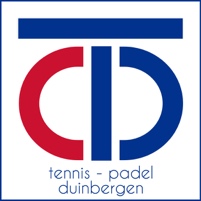 Te verwittigen en dit ingevuld document zo spoedig mogelijk bezorgen aan de verantwoordelijke (zie contactgegevens op de website)Bij minderjarigen:Naam en voornaam slachtoffer:Geboortedatum:Tennis Vlaanderen federatie nr.:Rijksregisternummer:Adres:Postcode + gemeente:Email:Datum en uur ongeval:Omschrijving ongeval:Bezigheid van het slachtoffer op het ogenblik van het ongeval?Waar gebeurd?Hoe gebeurd?Waar gekwetst (Plaats van het letsel)?Aard van het letsel en kant van de pijn?Getuigen:Naam en voornaam:Adres:Postcode + gemeente:Email:Naam en voornaam:Adres:Postcode + gemeente:Email:Derden:Is er nog een derde betrokken bij het ongeval?Bankrekening terugbetaling: IBANReeds medisch attest ingevuld door een arts: Ja/NeeIs ongeval te wijten aan gebrek installatie: Ja/NeeNaam en voornaam gezinshoofd:Rijksregisternummer:Adres:Postcode + gemeente:Email:Tel/Gsm nr. gezinshoofd: